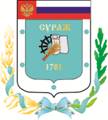 Контрольно-счетная палата Суражского муниципального района243 500, Брянская область, г. Сураж, ул. Ленина, 40  Тел. (48330) 2-11-45, E-mail:c.palata@yandex.ruЗаключениеКонтрольно-счетной палаты Суражского муниципального района на  проект решения Суражского районного Совета народных депутатов «О внесении изменений и дополнений в Решение Суражского районного Совета народных депутатов № 97 от 16.12.2020 года «О бюджете Суражского муниципального района Брянской области на 2021 год и плановый период 2022 и 2023 годов» (в редакции от 26.02.2021г. №119).            5 августа 2021 года                                                                           г. Сураж1.    Основание для проведения экспертизы: Федеральный закон от 07.02.2011 года  №6-ФЗ «Об общих принципах организации и деятельности контрольно-счетных органов субъектов Российской Федерации и муниципальных образований», ст. 5 Положения «О Контрольно-счетной палате Суражского муниципального района», утвержденного Решением Суражского районного Совета народных депутатов от 26.12.2014 года №59, приказа № 3 от 18.02.2021 года.2.    Цель экспертизы: определение достоверности и обоснованности расходных обязательств бюджета Суражского муниципального района и проекта решения Суражского районного Совета народных депутатов «О внесении изменений и дополнений в Решение Суражского районного Совета народных депутатов № 97 от 16.12.2020 года «О бюджете Суражского муниципального района Брянской области на  2021 год и плановый период 2022 и 2023 годов» (в редакции от 26.02.2021г. №119).3.    Предмет экспертизы: проект решения Суражского районного Совета народных депутатов «О внесении изменений и дополнений в Решение Суражского районного Совета народных депутатов № 97 от 16.12.2020 года «О бюджете Суражского муниципального района Брянской области на  2021 год и плановый период 2022 и 2023 годов» (в редакции от 26.02.2021г. №119), материалы и документы финансово-экономических обоснований указанного проекта в части, касающейся расходных обязательств Суражского муниципального района. Общая частьПроект решения Суражского районного Совета народных депутатов «О внесении изменений и дополнений в Решение Суражского районного Совета народных депутатов № 97 от 16.12.2020 года «О бюджете Суражского муниципального района Брянской области на  2021 год и плановый период 2022 и 2023 годов» (в редакции от 26.02.2021г. №119), представлен на экспертизу в Контрольно-счетную палату Суражского муниципального района (далее - Контрольно-счетная палата) 4 августа 2021 года.     С проектом представлена пояснительная записка, и приложения к проекту решения, соответствующие Бюджетному Кодексу.Представленным проектом Решения предлагается изменить основные характеристики бюджета муниципального образования на 2021 год и плановый период 2022-2023 годов. Проектом Решения вносятся изменения в основные характеристики бюджета на 2020 год и плановый период 2021-2022 годов,  в том числе:                                                                                                    тыс. рублей- доходы бюджета на 2021 год увеличиваются на сумму 36615,5 тыс. рублей или на 9,1% и составят 438854,8 тыс. рублей.- расходы бюджета на 2021 год увеличиваются на сумму 40022,3 тыс. рублей или на 9,9% и составят 446190,2 тыс. рублей.- дефицит бюджета увеличится на 3132,2 тыс. рублей, или 74,5% и составит 7335,3 тыс. рублей.С учетом изменений основные характеристики бюджета планового периода 2022-2023 годов не изменяются.Внесение изменений в решение о бюджетеПредлагаемые проектом решения изменения отражены в текстовой части и приложениях к проекту решения Суражского районного Совета народных депутатов «О внесении изменений в решение Суражского районного Совета народных депутатов «О бюджете Суражского муниципального района на 2021 год и на плановый период 2022 и 2023 годов».Скорректирована текстовая часть решения  о бюджете в части основных характеристик бюджета. Также внесены изменения в приложение 1 «Прогнозируемые доходы  районного бюджета на 2021 год и на  плановый период 2022 и 2023 годов»; приложение 8 «Ведомственная структура расходов районного бюджета на 2021 годи на плановый период 2022 и 2023 годов; в приложение 9 «Распределение бюджетных ассигнований по разделам, подразделам, целевым статьям (государственным программам и непрограммным направлениям деятельности), группам и подгруппам видов на 2021 год и на плановый период 2022 и 2023 годов; в приложение 10 «Распределение расходов районного бюджета по целевым статьям (муниципальным программам и непрограммным направлениям деятельности), группам видов расходов на 2021 год и на плановый период 2022  и  2023 годов» к решению  в целях приведения в соответствие с приказом Минфина России от 08.06.2018 № 132н «О порядке формирования и применения кодов бюджетной классификации Российской Федерации, их структуре и принципах назначения».                          Изменение доходной части  бюджета Общий объем доходной части на 2021 год увеличивается на 36615,5 тыс. рублей, в том числе, в части безвозмездных поступлений + 37458,2 тыс. рублей и уменьшается на 568,0 тыс. рублей.                                                                                            тыс. рублейИзменение расходной части бюджета При корректировке расходной части бюджета на 2021 год и плановый произведено перераспределение расходов между кодами бюджетной классификации, приведение в соответствие с бюджетной классификацией некоторых статей расходов, а так же увеличение расходной части бюджета на 40022,3 тыс. рублей.                                                                                                     тыс. рублейПлановый период 2022-2023 годов Основные характеристики планового периода 2021-2022 годов, представленным  проектом решения не изменяются, но производится перераспределение расходов в целях приведения в соответствие с приказом Минфина России от 08.06.2018 № 132н «О порядке формирования и применения кодов бюджетной классификации Российской Федерации, их структуре и принципах назначения», и изменением типа учреждения физкультурно-оздоровительного комплекса "Триумф" а именно:                                                                                                     тыс. рублейДефицит бюджета муниципального образования и источники его финансированияРешением  Суражского районного Совета народных депутатов № 97 от 16.12.2020 года «О бюджете Суражского муниципального района Брянской области на  2021 год и плановый период 2022 и 2023 годов» (в редакции от 26.02.2021г. №119) бюджет принят сбалансированным. Данным решением дефицит бюджета увеличится на 3132,2 тыс. рублей, или 74,5% и составит 7335,3 тыс. рублей.Источники внутреннего финансирования дефицита бюджета- остатки средств на 01.01.2021г. - 7335,3 тыс. рублей. Изменение ассигнований на реализацию муниципальных программПроектом решения вносятся изменения  в 2 муниципальные программы.                                                                                                                        Тыс. рублейНепрограммная часть бюджета.Непрограммные расходы бюджета не изменяются, но производится перераспределение ассигнований в связи с уточнением подраздела и вида расходов бюджетной классификации:С 841 0111 7000083030 870 на 841 0106 7002283030 321 в сумме 58,0 тыс. рублей.Выводы:По итогам экспертизы проекта решения Суражского районного Совета народных депутатов «О внесении изменений в Решение Суражского районного Совета народных депутатов № 97 от 16.12.2020 года «О бюджете Суражского муниципального района Брянской области на  2021 год и плановый период 2022 и 2023 годов» (в редакции от 26.02.2021г. №119) замечания и предложения отсутствуют.Предложения:Контрольно-счетная палата Суражского муниципального района рекомендует проект Решения  «О внесении изменений и дополнений в Решение Суражского районного Совета народных депутатов № 97 от 16.12.2020 года «О бюджете Суражского муниципального района Брянской области на  2021 год и плановый период 2022 и 2023 годов» (в редакции от 26.02.2021г. №119)  к рассмотрению.Председатель Контрольно-счетной палатыСуражского муниципального района                                              Н.В. Жидкова202120222023Доходы бюджета+37 458 202,360,000,00Доходы бюджета-568 000,000,000,00Расходы бюджета+50 656 840,51+9 250 000,00+7 250 000,00Расходы бюджета-10 634 450,93-9 250 000,00-7 250 000,00Дефицит бюджета-3 132 187,220,000,002 00 00000 00 0000 000БЕЗВОЗМЕЗДНЫЕ ПОСТУПЛЕНИЯ37458,22 02 15002 05 0000 150Дотации бюджетам муниципальных районов на поддержку мер по обеспечению сбалансированности бюджетов588,62 02 25519 05 0000 150 Субсидии бюджетам муниципальных районов на  поддержку отрасли культуры (Региональный проект "Культурная среда")54,32 02 29999 05 0000 150Субсидии на замену оконных блоков  муниципальных образовательных организаций Брянской области7 859,32 02 29999 05 0000 150Субсидии на создание цифровой образовательной среды в общеобразовательных организациях и профессиональных образовательных организациях Брянской области-168,02 02 29999 05 0000 150Субсидии на модернизацию школьных столовых муниципальных общеобразовательных организаций Брянской области274,72 02 29999 05 0000 150Субсидии бюджетам муниципальных образований на подготовку объектов жилищно-коммунального хозяйства к зиме в рамках государственной программы "Развитие топливно-энергетического комплекса и жилищно-коммунального хозяйства Брянской области"-400,02 02 35260 05 0000 150Субвенции бюджетам муниципальных районов на выплату единовременного пособия при всех формах устройства детей, лишенных родительского попечения, в семью288,72 02 30024 05 0000 150Субвенции бюджетам муниципальных районов на осуществление отдельных полномочий в области образования28 392,5ИТОГО:ИТОГО:36 615,5Администрация Суражского района Брянской областиАдминистрация Суражского района Брянской областиАдминистрация Суражского района Брянской областиАдминистрация Суражского района Брянской областиАдминистрация Суражского района Брянской областиАдминистрация Суражского района Брянской областиАдминистрация Суражского района Брянской области84101 0 11 80040Руководство и управление в сфере установленных функций органов  местного самоуправления0104831-130,0Снятие остатка неиспользованных ассигнований84101 0 44 83270Исполнение исковых требований на основании вступивших в законную силу судебных актов 0113853432,7Штрафы по делу об административном правонарушении по исполнительному производству за нарушение законодательства в сфере закупок товаров, работ, услуг для обеспечения муниципальных нужд  на поставку. Муниципальный контракт №94-12-19 от 23.12.2019 года на поставку комплекта искусственного покрытия для футбольного поля с ООО "МАСТЕРСПОРТ-ИМПОРТ" был заключен по цене, не сниженной на 15 процентов от предложенной победителем аукциона.( . за счет остатка на 01.01.2021 г.)84101 0 33 80700Единые дежурно- диспетчерские службы0309244182,7Увеличение ассигнований на оплату автоматизированной системы централизованного оповещения населения Суражского района( за счет остатка на 01.012021г.) 84101 0 44 83270Исполнение исковых требований на основании вступивших в законную силу судебных актов 041285350,0Штрафы по делу об административном правонарушении по исполнительному производству (. за счет остатка на 01.01.2021 г -13 640-60 руб )84101 0 32 S3450Софинансирование объектов капитальных вложений муниципальной собственности   на подготовку объектов жилищно-коммунального хозяйства к зиме0502414-426,0Снятие ассигнований 400,0 т. р. средства областного бюджета, 26,0 т. р средства местного бюджета84101 0 32 81740  Мероприятия в области коммунального хозяйства0502244-2,0Перераспределение ассигнований  в связи с уточнением кода по виду расходов бюджетной классификации 84101 0 32 81740  Мероприятия в области коммунального хозяйства05028312,0Перераспределение ассигнований  в связи с уточнением кода по виду расходов бюджетной классификации 84101 0 32 81740  Мероприятия в области коммунального хозяйства05024142 503,2Увеличение ассигнований на разработку проектно-сметной документации по водоснабжению н.п. Беловодка - 1 200,0 т. р. и  н.п.Каменск -1 303,2 т. р. (за счет остатка  на 01.01.2021 г.) 84101 0 44 83270Исполнение исковых требований на основании вступивших в законную силу судебных актов 050585350,0На оплату исполнительского сбора84101 0 18 L4670Обеспечение развития и укрепления материально-технической базы домов культуры в населенных пунктах с числом жителей до 50 тыссяч человек0801244-599,2Перераспределение ассигнований  в связис уточнением кода по виду расходов бюджетной классификации (ср-ва областного бюджета) 84101 0 18 L4670Обеспечение развития и укрепления материально-технической базы домов культуры в населенных пунктах с числом жителей до 50 тыссяч человек0801612638,3599,2 т. р. -перераспределение ассигнований  в связи с  уточнением кода по виду расходов бюджетной классификации (ср-ва областного бюджета), 39,1 т. р-увеличение на софинансирование (ср-ва местн бюдж.) 84101 0 A2 55190Государственная поддержка отрасли культуры080161254,9Увеличение ассигнований за счет средств областного бюджета  84101 0 35 52600Выплата единовременного пособия при всех формах устройства детей, лишенных родительского попечения, в семью1004313288,7Увеличение ассигнований за счет средств областного бюджета 84101 0 44 83270Исполнение исковых требований на основании вступивших в законную силу судебных актов 100685330,0На оплату исполнительского сбора84170 0 22 83030Резервный фонд местных администраций100632158,0Перераспределение ассигнований в связи с уточнением подраздела и вида расходов бюджетной классификации на оказание  материальной помощи84170 0 00 83030Резервный фонд местных администраций0111870-58,0Перераспределение ассигнований в связи с уточнением подраздела и вида расходов бюджетной классификации на оказание  материальной помощиИТОГО по главному распорядителю бюджетных средствИТОГО по главному распорядителю бюджетных средствИТОГО по главному распорядителю бюджетных средствИТОГО по главному распорядителю бюджетных средствИТОГО по главному распорядителю бюджетных средств3 075,2Отдел образования администрации Суражского района Брянской областиОтдел образования администрации Суражского района Брянской областиОтдел образования администрации Суражского района Брянской областиОтдел образования администрации Суражского района Брянской областиОтдел образования администрации Суражского района Брянской областиОтдел образования администрации Суражского района Брянской областиОтдел образования администрации Суражского района Брянской области85003 0 12 80310Общеобразовательные организации070261128 392,5Увеличение ассигнований из средств областного бюджета на оплату труда  -21 806,8 т.р. и начисления на выплаты по оплате труда -6 585,7 т. р.85003 0 12 S4770Субсидии на модернизацию школных столовых муниупальных общеобразовательных организаций Брянской области0702612274,7Увеличение ассигнований из средств областного бюджета85003 0 12 S4860Замена оконных блоков муниципальных образовательных организаций Брянской области07026127 859,3Увеличение ассигнований из средств областного бюджета85003 0 12 S4900Создание цифровой образовательной среды в общеобразовательных организациях и профессиональных образовательных организациях Брянской области0702612-168,0Уменьшение ассигнований из средств областного бюджета85003 0 12 80320Организации дополнительного образования070361110 007,89 419,2 -перераспределение ассигнований в связи с изменением типа учреждения ФОК "Триумф" , 588,6 т. р.-  увеличение из средств областного бюджета на оплату труда  -452,1 т. р. и начисления на выплаты по оплате труда – 136,5 т. р.85003 0 12 80320Спортивно-оздоровительные комплексы и центры1101621-9 419,2Перераспределение ассигнований в связи с изменением типа учреждения физкультурно-оздоровительного комплекса "Триумф" ИТОГО по главному распорядителю бюджетных средствИТОГО по главному распорядителю бюджетных средствИТОГО по главному распорядителю бюджетных средствИТОГО по главному распорядителю бюджетных средствИТОГО по главному распорядителю бюджетных средств36 947,1ВСЕГО:ВСЕГО:ВСЕГО:ВСЕГО:ВСЕГО:40 022,3Образование079 250,07 250,0Дополнительное образование детей	07039 250,07 250,0Организации дополнительного образования070303 0 12 803209 250,07 250,0Предоставление субсидий  бюджетным, автономным учреждениям и иным некоммерческим организациям070303 0 12 803206009 250,07 250,0Субсидии бюджетным учреждениям070303 0 12 803206109 250,07 250,0Физическая культура и спорт1100-9 250,0-7 250,0Физическая культура1101-9 250,0-7 250,0Спортивно-оздоровительные комплексы и центры110103 0 40 80600-9 250,0-7 250,0Предоставление субсидий  бюджетным, автономным учреждениям и иным некоммерческим организациям110103 0 40 80600600-9 250,0-7 250,0Субсидии автономным учреждениям110103 0 40 80600620-9 250,0-7 250,0Наименование№2023Наименование№202120222023«Реализация полномочий администрации Суражского района на 2020-2022 годы»01137607,1139741,9117765,2увеличение/уменьшение3075,20,00,0Итого с учетом корректировки140682,30,00,0Управление муниципальными финансами Суражского района на 2020-2022 годы0210848,210398,210398,2увеличение/уменьшение0,00,00,0Итого с учетом корректировки0,00,00,0«Развитие образования Суражского района на 2020-2022 годы»03254322,2260275,0224077,6увеличение/уменьшение36947,10,00,0Итого с учетом корректировки291269,30,00,0Комитет по управлению муниципальным имуществом администрации Суражского района Брянской области043268,53013,53013,5увеличение/уменьшение0,00,00,0Итого с учетом корректировки0,00,00,0Итого корректировка:40022,30,00,0